Most Challenging Aspect of IEP Process	Presque Isle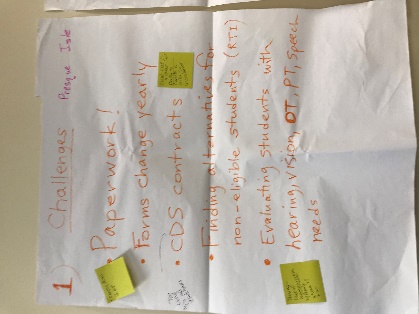 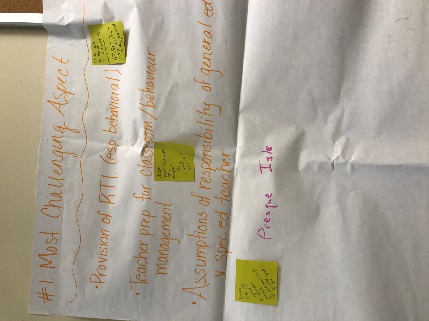 Paperwork!Forms change yearlyCDS contractsFinding alternatives for non-eligible students (RTI)Evaluating students with hearing, vision, OT, PT, Speech 	needsProvision of RTI (esp, behavioral)Assumption of responsibility of general ed vs. special ed teacherAre MUSER user friendly? Why or why not?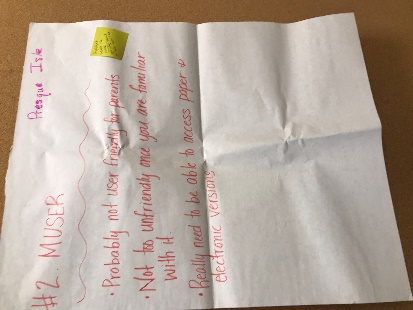 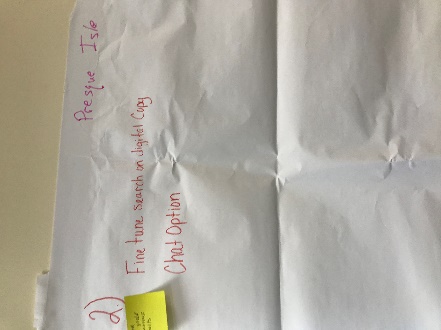 Presque IsleFine tune search on digital copyChat optionProbably not user friendly for parentsNot too unfriendly once you are familiar with itHow Can the DOE support SAUs?Presque Isle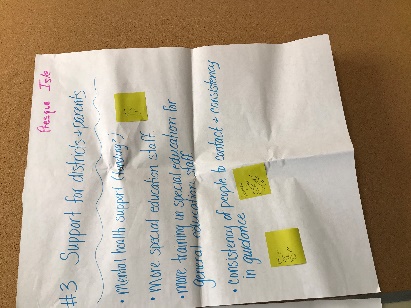 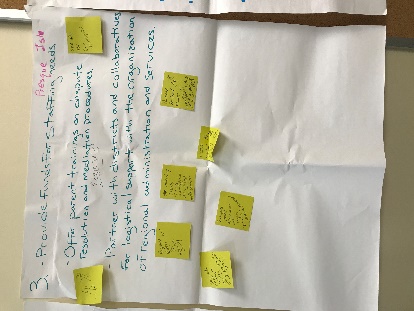 Provide funds for staffing needsOffer parent trainings on dispute resolution and 	mediation proceduresPartner with districts and collaboratives for logistical support with the organization of regional administration and servicesMental health support (funding)More special education staffMore training on special education for gen ed staffConsistency of people to contact & consistency in guidanceTechnical Assistance/Training TopicsPresque Isle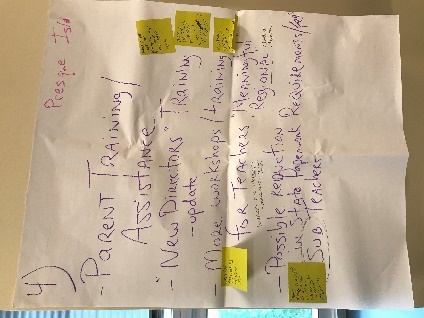 Parent training/assistance“new directors” training – updateMore workshops/training for teachers – “meaningful regional” – north of AugustaPossible reduction in state paperworkSub teachersRequirements/feesPresque Isle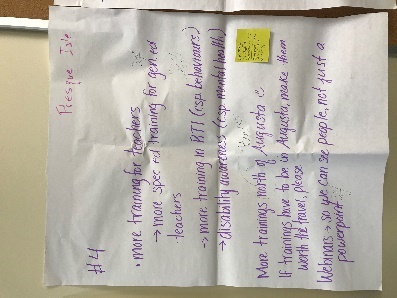 More training for teachersMore spec ed training for gen ed teachersMore training in RTI (esp. behaviors)Disability awareness (esp. mental health)More trainings north of AugustaIf trainings have to be in Augusta, make them worth the travel pleaseWebinars – so we can see people, not just a PowerPointAre there practices/policies that create barriers for students with disabilities?Presque Isle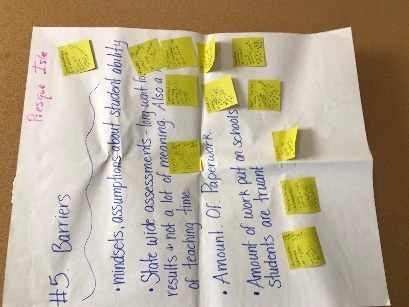 Mindsets, assumptions about student abilityStatewide assessments -long wait for results & not a lot of meaning – also a waste of teaching timeAmount of paperworkAmount of work put on schools when students are truantPresque Isle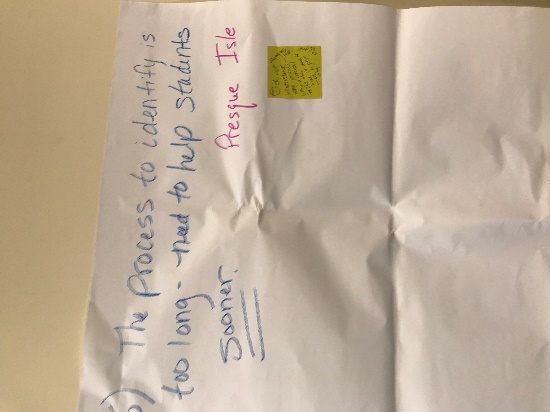 The process to identify is too long – need to help students soonerParking LotPresque Isle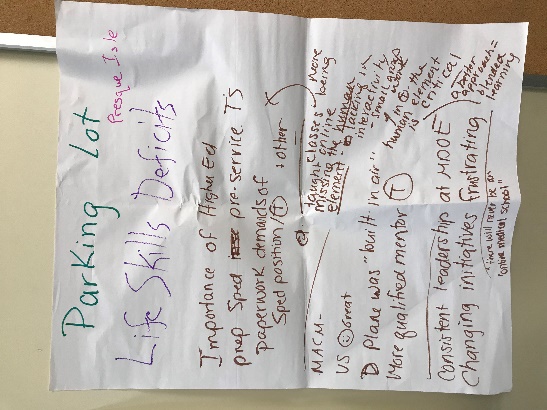 Life skills deficitsImportance of higher edPrep sped pre-service teachersPaperwork demands of sped position /otherMACM – more classes being taught online – missing the human element – lacking in interactivity; human element is critical – a better approach – blended learning – there will never be an online medical schoolPlane was “build in air”More qualified mentorConsistent leadership at MDOEChanging initiatives frustrating